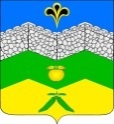 администрация адагумского сельского поселения крымского района                             ПОСТАНОВЛЕНИЕот 11.02.2020 г. 	                 № 66                                                                 хутор  АдагумОб утверждении Порядка ведения реестра субъектов малого и среднего предпринимательства – получателей поддержки Адагумского сельского поселения Крымского районаВ целях реализации статьи 8  Федерального закона от 24 июля 2007 г. № 209-ФЗ «О развитии малого и среднего предпринимательства в Российской Федерации» и в соответствии с приказом Министерства экономического развития Российской Федерации от 31 мая 2017 года № 262 «Об утверждении порядка ведения реестров субъектов малого и среднего предпринимательства – получателей поддержки и требований к технологическим, программным, лингвистическим, правовым и организационным средствам обеспечения пользования указанными реестрами», п о с т а н о в л я ю:1. Утвердить Порядок ведения реестра субъектов малого и среднего предпринимательства - получателей поддержки Адагумского сельского поселения Крымского района (приложение № 1);2. Утвердить Требования к технологическим, программным, лингвистическим, правовым и организационным средствам обеспечения пользования реестром субъектов малого и среднего предпринимательства - получателей поддержки Адагумского сельского поселения Крымского района (приложение № 2).3. Ведущему специалисту администрации Адагумского сельского поселения Крымского района Е. Г. Медведевой обнародовать настоящее постановление в установленном законом порядке и разместить на официальном сайте администрации Адагумского сельского поселения Крымского района в сети «Интернет».4. Контроль за выполнением настоящего постановления оставляю за собой.5. Постановление вступает в силу со дня обнародования.ГлаваАдагумского сельского поселенияКрымского района                                                                           А. В. Грицюта                                                                                              Приложение № 1к постановлению администрации                                                                            Адагумского сельского                                                                   поселения Крымского района                                                                            от 11.02.2020 г. № 66ПОРЯДОКведения реестра субъектов малого и среднегопредпринимательства – получателей поддержки Адагумского сельского поселения Крымского районаI. Общие положения1.1. Настоящий Порядок определяет правила ведения реестра субъектов малого и среднего предпринимательства - получателей поддержки, оказываемой органом местного самоуправления (далее - реестр, орган).1.2. Реестр ведётся в электронном виде с соблюдением Требований к технологическим, программным, лингвистическим, правовым и организационным средствам обеспечения пользования реестрами, установленных в приложении № 2.1.3. Ведение реестра, в том числе включение (исключение) в реестр сведений о получателях поддержки, осуществляется органом с соблюдением требований, установленных Федеральным законом от 27 июля 2006 года                    № 149-ФЗ «Об информации, информационных технологиях и о защите информации».1.4. В реестре содержатся сведения, указанные в части 2 статьи 8 Федерального закона от 24 июля 2007 года № 209-ФЗ «О развитии малого и среднего предпринимательства в Российской Федерации». Форма реестра приведена в приложении к настоящему Порядку.1.5. Сведения, содержащиеся в реестре, являются открытыми для ознакомления с ними физических и юридических лиц и размещаются на официальном сайте органа в информационно-телекоммуникационной сети «Интернет», в том числе в форме открытых данных.II. Порядок внесения в реестры сведений о получателяхподдержки и исключения из реестров сведенийо получателях поддержки.2.1. Сведения о получателе поддержки, включаемые в реестр, образуют реестровую запись.2.2. Орган в течение 30 дней со дня принятия решения об оказании поддержки или о прекращении оказания поддержки вносит записи в реестр в отношении соответствующего субъекта малого и среднего предпринимательства.2.3. В случае отсутствия у органа всех сведений о получателе поддержки, необходимых для включения в реестровую запись, либо выявления несоответствия в таких сведениях, орган посредством направления запроса получателю поддержки обеспечивает получение указанных сведений и внесение соответствующих записей в реестр в пределах срока, установленного 2.2  настоящего Порядка.2.4. Орган вносит изменения в реестровую запись о получателе поддержки в течение 10 рабочих дней со дня предоставления получателем поддержки информации об изменении сведений, содержащихся в реестре.2.5. Сформированный реестр должен быть подписан главой администрации.2.6. Реестровая запись, содержащая сведения о получателе поддержки, исключается из реестра органом по истечении трех лет с даты окончания срока оказания поддержки на основании решения органа.2.7. Сведения о получателях поддержки, исключённых из реестра,  хранятся органом в соответствии с законодательством Российской Федерации об архивном деле.Глава Адагумского сельскогопоселения Крымского района                                                   А. В. ГрицютаПриложениек Порядку ведения реестра субъектовмалого и среднего предпринимательства –получателей поддержки Адагумского сельского поселения Крымского районаРЕЕСТР СУБЪЕКТОВ МАЛОГО И СРЕДНЕГО ПРЕДПРИНИМАТЕЛЬСТВА – ПОЛУЧАТЕЛЕЙПОДДЕРЖКИ ЗА ________ГОД________________________________________________________________________( наименование муниципального образования)СогласованоГлава  Адагумского сельское поселение		_________________		_________________	 		____ ____________ 20___ года			                                                        (подпись)			(ФИО)*(1) Указывается одна из следующих форм поддержки, предусмотренная Федеральным законом от 24 июля 2007 г. № 209-ФЗ «О развитии малого и среднего предпринимательства в Российской Федерации»: финансовая, имущественная, консультационная или поддержка в сфере образования;*(2) Указывается один из следующих видов поддержки применительно к соответствующей форме поддержки: 1) финансовая поддержка: предоставление субсидии на финансовое обеспечение затрат и (или) на возмещение понесенных затрат в связи с производством (реализацией) товаров, выполнением работ, оказанием услуг с указанием вида субсидируемых затрат (например, на уплату платежей по займам, кредитам, лизинговым платежам, оплату консультационных услуг); предоставление гарантии (поручительства), в том числе муниципальной гарантии; предоставление бюджетных инвестиций; предоставление займа;2) имущественная поддержка: предоставление во владение и (или) в пользование имущества, возмездное отчуждение недвижимого имущества в собственность субъектов малого и среднего предпринимательства в соответствии с Федеральным законом от 22 июля 2008 г. № 159-ФЗ «Об особенностях отчуждения недвижимого имущества, находящегося в государственной собственности субъектов Российской Федерации или в муниципальной собственности и арендуемого субъектами малого и среднего предпринимательства, и о внесении изменений в отдельные законодательные акты Российской Федерации», включая сведения о виде предоставляемого имущества (движимое, недвижимое), наименовании имущества в соответствии с кадастровой или технической документацией;3) консультационная поддержка: оказание индивидуальных очных консультационных услуг по вопросам финансового планирования, маркетингового сопровождения деятельности, бизнес-планирования, правового обеспечения, подбора персонала, применения трудового законодательства Российской Федерации, иным вопросам в целях содействия развитию деятельности субъектов малого и среднего предпринимательства в рамках реализации муниципальных программ, содержащих мероприятия, направленные на развитие субъектов малого и среднего предпринимательства;4) поддержка в сфере образования: реализация образовательной программы для предпринимателей, реализация мероприятия по обучению субъектов малого и среднего предпринимательства, включая сведения о формате реализации такого мероприятия (например, семинар, тренинг, лекция).*(3) Указываются:1) для финансовой поддержки: размер субсидии на финансовое обеспечение затрат и (или) на возмещение понесенных затрат в связи с производством (реализацией) товаров, выполнением работ, оказанием услуг (тыс. рублей); размер гарантии (поручительства) (тыс. рублей); размер бюджетных инвестиций (тыс. рублей); размер процентной ставки по займу (в процентах);2) для имущественной поддержки: размер льготы по уплате арендной платы за весь предусмотренный договором срок аренды недвижимого или движимого имущества (в рублях как разница между арендной платой, определенной по результатам оценки рыночной стоимости объекта, проводимой в соответствии с законодательством, регулирующим оценочную деятельность в Российской Федерации, и арендной платой по договору, за весь срок аренды), площадь переданного на праве аренды или безвозмездного пользования приобретаемого по договору купли-продажи недвижимого имущества (кв. м.), количество переданного на праве аренды или безвозмездного пользования движимого имущества (ед.);3) для консультационной поддержки и поддержки в сфере образования: продолжительность (в часах) индивидуальных очных консультаций;4) для поддержки в сфере образования: продолжительность (в часах) образовательной программы, мероприятия по обучению субъекта малого и среднего предпринимательства.*(4) Указывается дата окончания оказания поддержки:- для поддержки, предоставляемой по соглашению (договору), в соответствии с предусмотренным таким соглашением (договором) сроком;- для остальных видов поддержки, если срок предусмотрен решением о предоставлении поддержки.В случае если поддержка оказана в день принятия решения о ее предоставлении, срок ее оказания совпадает с указанным днем.Приложение № 2к постановлению администрации                                                                            Адагумского сельского                                                                   поселения Крымского района                                                                            от 11.02.2020 г. № 66ТРЕБОВАНИЯк технологическим, программным, лингвистическим,правовым и организационным средствам обеспеченияпользования реестром субъектов малого и среднегопредпринимательства – получателей поддержки Адагумского сельского поселения Крымского районаI. Требования к технологическим и программным средствам1.1. В целях защиты сведений, включенных в реестр субъектов малого и среднего предпринимательства - получателей поддержки, оказываемой органами местного самоуправления (далее - органы) органы обязаны:а) применять средства антивирусной защиты;б) ограничивать доступ к техническим средствам, с помощью которых осуществляется ведение реестров;в) формировать резервные копии реестров на электронных носителях, которые должны храниться в местах, исключающих их утрату одновременно с оригиналом;г) сохранять целостность размещенных в реестрах сведений и обеспечивать их защиту от несанкционированного изменения и уничтожения.1.2. Программные средства, с помощью которых осуществляется ведение реестра, должны в полной мере обеспечивать:а) бесперебойное ведение реестра, защиту его информационных ресурсов от взлома и несанкционированного доступа, а также разграничение прав пользователей информационной системы;б) свободный доступ пользователей к ознакомлению с размещенными в реестрах сведениями на основе распространенных веб-обозревателей, не требующих установки на компьютеры пользователей технологического и программного обеспечения, специально созданного для просмотра сведений реестра, размещенного на официальном сайте органа в информационно-телекоммуникационной сети "Интернет" (далее - официальный сайт);в) доступ к размещаемым в реестре сведениям путем последовательного перехода по гиперссылкам, начиная с главной страницы официального сайта. Количество таких переходов (по кратчайшей последовательности) должно быть не более трех;г) поиск сведений о получателях поддержки.II. Требования к лингвистическим средствам2.1. Размещение сведений реестра на официальном сайте осуществляется на государственном языке Российской Федерации.2.2. Использование латинских символов и букв при написании русских слов не допускается. Использование букв и символов иных языков, кроме указанных в 2.1. настоящих Требований, допускается только в случаях, когда в реестре указываются наименования юридических лиц на иностранном языке.III. Требования к правовым средствам3.1. Орган обязан:а) осуществлять ведение реестра в соответствии с требованиями, установленными Федеральным законом от 24 июля 2007 года № 209-ФЗ «О развитии малого и среднего предпринимательства в Российской Федерации» и настоящим постановлением;б) обеспечивать обработку персональных данных получателей поддержки в соответствии с Федеральным законом от 27 июля 2006 года 
№ 152-ФЗ «О персональных данных»;в) не допускать разглашение информации, доступ к которой ограничен в соответствии с законодательством Российской Федерации.IV. Требования к организационным средствам В целях обеспечения пользования реестром на официальном сайте орган обязан размещать контактную информацию сотрудника органа, ответственного за доступ пользователей к сведениям реестра.Глава Адагумского сельскогопоселения Крымского района                                                         А. В. ГрицютаНомер реестровой записи и дата включения сведений в реестрДата принятия решения о предоставлении и (или) прекращении оказания поддержкиСведения о субъекте малого и среднего предпринимательства –получателя поддержкиСведения о субъекте малого и среднего предпринимательства –получателя поддержкиСведения о предоставленной поддержкеСведения о предоставленной поддержкеСведения о предоставленной поддержкеСведения о предоставленной поддержкеИнформация о нарушении порядка и условий предоставления поддержки(если имеется), в том числе о нецелевом использовании средств поддержки.Номер реестровой записи и дата включения сведений в реестрДата принятия решения о предоставлении и (или) прекращении оказания поддержкиНаименование юридического лица или фамилия, имя и  (при наличии) отчество  индивидуального предпринимателяИдентификационный номер налогоплательщикаВид поддержки*(1)Форма поддержки*(2)Размер поддержки(рублей)*(3)Срок оказания поддержки*(4)Информация о нарушении порядка и условий предоставления поддержки(если имеется), в том числе о нецелевом использовании средств поддержки.123456789Индивидуальные предприниматели:Индивидуальные предприниматели:Индивидуальные предприниматели:Индивидуальные предприниматели:Индивидуальные предприниматели:Индивидуальные предприниматели:Индивидуальные предприниматели:Индивидуальные предприниматели:Индивидуальные предприниматели:Микропредприятия:Микропредприятия:Микропредприятия:Микропредприятия:Микропредприятия:Микропредприятия:Микропредприятия:Микропредприятия:Микропредприятия:Субъекты малого предпринимательства (за исключением микропредприятий):Субъекты малого предпринимательства (за исключением микропредприятий):Субъекты малого предпринимательства (за исключением микропредприятий):Субъекты малого предпринимательства (за исключением микропредприятий):Субъекты малого предпринимательства (за исключением микропредприятий):Субъекты малого предпринимательства (за исключением микропредприятий):Субъекты малого предпринимательства (за исключением микропредприятий):Субъекты малого предпринимательства (за исключением микропредприятий):Субъекты малого предпринимательства (за исключением микропредприятий):Субъекты среднего предпринимательства:Субъекты среднего предпринимательства:Субъекты среднего предпринимательства:Субъекты среднего предпринимательства:Субъекты среднего предпринимательства:Субъекты среднего предпринимательства:Субъекты среднего предпринимательства:Субъекты среднего предпринимательства:Субъекты среднего предпринимательства: